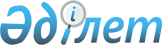 Қазақстан Республикасы Ауыл шаруашылығы министрлiгi орталық аппаратының құрылымы туралы
					
			Күшін жойған
			
			
		
					Қазақстан Республикасы Үкiметiнiң Қаулысы 1995 жылғы 19 желтоқсан N 1801. Күшi жойылды - ҚРҮ-нiң 1996.12.27. N 1656 қаулысымен.



          Қазақстан Республикасының Үкiметi Қаулы Етедi:




          1. Қазақстан Республикасы Ауыл шаруашылығы министрлiгi орталық
аппаратының құрылымы қосымшаға сәйкес, орталық аппараты
қызметкерлерiнiң шектi саны негiзiнде 190 адам болып бекiтiлсiн.




          2. Қазақстан Республикасы Ауыл шаруашылығы министрлiгiне
министрдiң 5 орынбасарын, соның iшiнде бiр бiрiншi, сондай-ақ саны 12
адамдық алқа ұстауына рұқсат берiлсiн.
<*>



          ЕСКЕРТУ. 2-тармаққа өзгерiс енгiзiлдi - ҚРҮ-нiң 1996.06.28.




                            N 308 қаулысымен. 




          3. Қазақстан Республикасы Ауыл шаруашылығы министрлiгiнiң




орталық аппаратына 6 қызметтiк жеңiл автомобиль лимитi белгiленсiн.
<*>

     ЕСКЕРТУ. 3-тармаққа өзгерiс енгiзiлдi - ҚРҮ-нiң 1996.06.28.
              N 308 қаулысымен. 
     4. Мыналардың күшi жойылған деп танылсын:
     "Қазақстан Республикасы Ауыл шаруашылығы министрлiгi орталық
аппаратының құрылымы туралы" Қазақстан Республикасы Министрлер
Кабинетiнiң 1994 жылғы 5 желтоқсандағы N 1365 қаулысы;
     "Қазақстан Республикасы Министрлер Кабинетiнiң 1994 жылғы 5
желтоқсандағы N 1365 қаулысына өзгертулер енгiзу туралы" Қазақстан
Республикасы Министрлер Кабинетiнiң 1995 жылғы 28 сәуiрдегi N 593
қаулысы.

     Қазақстан Республикасы
     Премьер-Министрiнiң
     бiрiншi орынбасары
                                       Қазақстан Республикасы
                                       Үкiметiнiң 1995 жылғы
                                       19 желтоқсандағы
                                       N 1801 қаулысына
                                                қосымша
              Қазақстан Республикасы Ауыл шаруашылығы
                  министрлiгi орталық аппаратының
                         Қ Ұ Р Ы Л Ы М Ы
     Болжамдау және нарық құрылымдарын жетiлдiру
     бас басқармасы
     Егiншiлiктегi саясатты әзiрлеу бас басқармасы
     Мемтұқыминспекциясымен мал шаруашылығы саясатын әзiрлеу
     бас басқармасы
     Қаржы-инвестициялық саясат бас басқармасы
     Техникалық саясат және Мемауылшаруашартехқадағалаумен бiрге
     қызмет көрсету басқармасы
     Заңды тұлға құқындағы Мал дәрiгерлiгi комитетi
<*>
     
     Кадр және құқықтық саясат бас басқармасы
     Халықаралық ынтымақтастық басқармасы
     Балық шаруашылығы басқармасы
     Ауыл шаруашылығы өнiмдерiнiң сапасы жөнiндегi мемлекеттiк
     инспекциясымен бiрге маркетинг зерттеулерi басқармасы
     АӨК-нi ғылыми қамтамасыз ету басқармасы
     Шаруашылық басқармасы
     Ескерту. Қосымшаға өзгерiстер енгiзiлдi - ҚРҮ-нiң 1996.04.18.
              N 472 қаулысымен.
      
      


					© 2012. Қазақстан Республикасы Әділет министрлігінің «Қазақстан Республикасының Заңнама және құқықтық ақпарат институты» ШЖҚ РМК
				